Początek formularzaDół formularzaAdres strony internetowej, na której zamieszczona będzie specyfikacja istotnych warunków zamówienia (jeżeli dotyczy): http://www.tarnobrzeg.eobip.plOgłoszenie nr 374937 - 2016 z dnia 2016-12-28 r. Tarnobrzeg: „DOSTAWA LEKÓW DLA PACJENTÓW SP ZOZ ZAKŁADU PIELĘGNACYJNO-OPIEKUŃCZEGO W TARNOBRZEGU.”
OGŁOSZENIE O ZAMÓWIENIU - Dostawy Zamieszczanie ogłoszenia: obowiązkowe Ogłoszenie dotyczy: zamówienia publicznego Zamówienie dotyczy projektu lub programu współfinansowanego ze środków Unii Europejskiej nie 
Nazwa projektu lub programuO zamówienie mogą ubiegać się wyłącznie zakłady pracy chronionej oraz wykonawcy, których działalność, lub działalność ich wyodrębnionych organizacyjnie jednostek, które będą realizowały zamówienie, obejmuje społeczną i zawodową integrację osób będących członkami grup społecznie marginalizowanych nie 
Należy podać minimalny procentowy wskaźnik zatrudnienia osób należących do jednej lub więcej kategorii, o których mowa w art. 22 ust. 2 ustawy Pzp, nie mniejszy niż 30%, osób zatrudnionych przez zakłady pracy chronionej lub wykonawców albo ich jednostki (w %) SEKCJA I: ZAMAWIAJĄCYPostępowanie przeprowadza centralny zamawiający nie Postępowanie przeprowadza podmiot, któremu zamawiający powierzył/powierzyli przeprowadzenie postępowania nie Informacje na temat podmiotu któremu zamawiający powierzył/powierzyli prowadzenie postępowania:
Postępowanie jest przeprowadzane wspólnie przez zamawiającychnie 
Jeżeli tak, należy wymienić zamawiających, którzy wspólnie przeprowadzają postępowanie oraz podać adresy ich siedzib, krajowe numery identyfikacyjne oraz osoby do kontaktów wraz z danymi do kontaktów: 

Postępowanie jest przeprowadzane wspólnie z zamawiającymi z innych państw członkowskich Unii Europejskiej nie W przypadku przeprowadzania postępowania wspólnie z zamawiającymi z innych państw członkowskich Unii Europejskiej – mające zastosowanie krajowe prawo zamówień publicznych:
Informacje dodatkowe:I. 1) NAZWA I ADRES: Samodzielny Publiczny Zakład Opieki Zdrowotnej - Zakład Pielęgnacyjno-Opiekuńczy, krajowy numer identyfikacyjny 83121655000000, ul. ul. Dekutowskiego  20, 39400   Tarnobrzeg, woj. podkarpackie, państwo Polska, tel. 158 227 355, e-mail zpo.tbg@interia.pl, faks 158 236 496. 
Adres strony internetowej (URL): www.tarnobrzeg.eobip.plI. 2) RODZAJ ZAMAWIAJĄCEGO: Inny: SP ZOZ Zakład Pielęgnacyjno-Opiekuńczy.I.3) WSPÓLNE UDZIELANIE ZAMÓWIENIA (jeżeli dotyczy): Podział obowiązków między zamawiającymi w przypadku wspólnego przeprowadzania postępowania, w tym w przypadku wspólnego przeprowadzania postępowania z zamawiającymi z innych państw członkowskich Unii Europejskiej (który z zamawiających jest odpowiedzialny za przeprowadzenie postępowania, czy i w jakim zakresie za przeprowadzenie postępowania odpowiadają pozostali zamawiający, czy zamówienie będzie udzielane przez każdego z zamawiających indywidualnie, czy zamówienie zostanie udzielone w imieniu i na rzecz pozostałych zamawiających): I.4) KOMUNIKACJA: 
Nieograniczony, pełny i bezpośredni dostęp do dokumentów z postępowania można uzyskać pod adresem (URL)tak 
www.tarnobrzeg.eobip.pl
Adres strony internetowej, na której zamieszczona będzie specyfikacja istotnych warunków zamówienia tak 
www.tarnobrzeg.eobip.pl
Dostęp do dokumentów z postępowania jest ograniczony - więcej informacji można uzyskać pod adresem nie 
Oferty lub wnioski o dopuszczenie do udziału w postępowaniu należy przesyłać:
Elektronicznienie 
adres Dopuszczone jest przesłanie ofert lub wniosków o dopuszczenie do udziału w postępowaniu w inny sposób:
nie 
Wymagane jest przesłanie ofert lub wniosków o dopuszczenie do udziału w postępowaniu w inny sposób:
tak 
Inny sposób: 
Samodzielny Publiczny Zakład Opieki Zdrowotnej - Zakład Pielęgnacyjno-Opiekuńczy
Adres: 
ul. Dekutowskiego 20, 39-400 Tarnobrzeg
Komunikacja elektroniczna wymaga korzystania z narzędzi i urządzeń lub formatów plików, które nie są ogólnie dostępnenie 
Nieograniczony, pełny, bezpośredni i bezpłatny dostęp do tych narzędzi można uzyskać pod adresem: (URL) SEKCJA II: PRZEDMIOT ZAMÓWIENIA 
II.1) Nazwa nadana zamówieniu przez zamawiającego: „DOSTAWA LEKÓW DLA PACJENTÓW SP ZOZ ZAKŁADU PIELĘGNACYJNO-OPIEKUŃCZEGO W TARNOBRZEGU.”
Numer referencyjny: 
Przed wszczęciem postępowania o udzielenie zamówienia przeprowadzono dialog techniczny nie 
II.2) Rodzaj zamówienia: dostawy 
II.3) Informacja o możliwości składania ofert częściowych
Zamówienie podzielone jest na części: Nie 

II.4) Krótki opis przedmiotu zamówienia (wielkość, zakres, rodzaj i ilość dostaw, usług lub robót budowlanych lub określenie zapotrzebowania i wymagań ) a w przypadku partnerstwa innowacyjnego - określenie zapotrzebowania na innowacyjny produkt, usługę lub roboty budowlane: 1. Przedmiotem zamówienia jest Dostawa leków dla pacjentów SP ZOZ Zakładu Pielęgnacyjno-Opiekuńczego w Tarnobrzegu. Rodzaj zamawianego asortymentu i jego ilość wyszczególniona została w zał. nr 6 do SIWZ – Formularz cenowy. 2. Leki objęte zamówieniem dostarczane będą transportem Wykonawcy, którego koszt wliczony jest w cenę ofertową do siedziby Zamawiającego. 3. Wszystkie dostarczone leki będą fabrycznie nowe, nienoszące znamion użytkowania, wolne od wad, pełnowartościowe, posiadające termin przydatności nie krótszy niż 12 miesięcy od daty dostawy. 4. Dostawy realizowane będą w uzgodnionych z zamawiającym na bieżąco wielkościach i asortymencie wg każdorazowego zgłoszonego zapotrzebowania faksem lub telefonicznie z realizacją ..... dni (nie krócej niż 1 dzień a nie dłużej niż 3 dni) licząc od chwili złożenia zamówienia, z zastrzeżeniem, że dostawy leków na CITO będą realizowane w terminie 24 godz. 5. Wykonawca zobowiązuje się dostarczać produkty objęte niniejszą umową w odpowiednich opakowaniach oraz transportem zapewniającym należyte zabezpieczenie jakościowe 6. Odbiór leków odbywać się będzie na podstawie faktury o cechach, Faktura powinna zawierać między innymi: nazwę, dawkę (jeżeli dotyczy), postać (jeżeli dotyczy), wielkości opakowania, datę ważności, EAN, numer serii. 7. Strony ustalają, że zapłata za dostarczone leki będzie następować na podstawie faktur wystawianych po każdej zamówionej części. Faktury będą dostarczane w formie papierowej wraz z przekazanym towarem. 8. Wykonawca zobowiązuje się do zapewnienia ciągłości dostaw w okresie trwania umowy. W przypadku wystąpienia okoliczności niezależnych od Wykonawcy np.: zakończenia produkcji, czasowego wstrzymania produkcji, braku importu do Polski, Sprzedający niezwłocznie zaproponuje Zamawiającemu inne, dostępne w obrocie produkty o takiej samej nazwie międzynarodowej i postaci /o takich samych parametrach. Wykonawca podejmie również wszelkie możliwe działania w celu ustalenia czy na rynku produktów objętych niniejszą umową, są przedsiębiorcy posiadający na stanie przedmiotowe produkty (w tzw. zapasach) i jeżeli tak, to wówczas Wykonawca dokona stosownej transakcji celem ich pozyskania i dalszego odsprzedania Zamawiającemu. Cena zamiennego produktu, nie może być wyższa od ceny produktu objętego niniejszą umową, z zastrzeżeniem pkt. 11. 9. W sytuacji gdy w obrocie brak będzie produktów (odpowiedników), brak będzie również tzw. zapasów u podmiotów trzecich, które mogłyby być zaproponowane Zamawiającemu w cenach obowiązujących w umowie, a są produkty, których cena jest wyższa od ceny produktu objętego umową (a ewentualna sprzedaż w cenie z niniejszej umowy groziłaby powstaniem rażącej straty u Wykonawcy), Wykonawca niezwłocznie poinformuje o tym Zamawiającego, załączając do pisemnej informacji dokumenty na dowód istnienia takiej sytuacji (np.: pisma od producenta, od podmiotów trzecich, itp.). Wykonawca ma również obowiązek przedstawić pisemne uzasadnienie wystąpienia ewentualnej rażącej straty po jego stronie i załączyć stosowne dokumenty. 10. Zmiana produktu na zasadach, o których mowa w pkt.8 lub pkt. 9 jest możliwa wyłącznie za pisemną zgodą Zamawiającego. W przypadku braku zgody Zamawiającego na zamianę produktu, na zasadach określonych w pkt.5 lub pkt. 6 , Wykonawca bądź Zamawiający ma prawo odstąpić od umowy w części dotyczącej tego produktu. 11. W przypadku, gdy Zamawiający nie będzie dostarczał produktu będącego przedmiotem umowy bądź też niezwłocznie nie zaproponuje dostarczania zamiennika produktu czy też produktu z tzw. zapasów, w sytuacji o której mowa w pkt.8, Zamawiający będzie miał prawo dokonać zakupu produktu (odpowiednika)u innego dostawcy. Jeżeli koszt zakupu będzie wyższy od kosztu zakupu w ramach niniejszej umowy, powstałą różnicą zostanie obciążony Wykonawca. 12. W trakcie obowiązywania umowy, dopuszcza się również w uzasadnionych wypadkach, zmianę wielkości opakowania dostarczanych produktów z zachowaniem zasady proporcjonalności. Zmiana wielkości opakowania nie może mieć wpływu na zmianę ogólnej ilości (sztuk) produktów objętych przedmiotową umową. Zmiana może nastąpić po uprzedniej, pisemnej akceptacji Zamawiającego 13. W przypadku odstąpienia w trakcie realizacji umowy od refundacji leku objętego umową, na podstawie decyzji administracyjnej Ministra Zdrowia wydanej w oparciu o Ustawę z dnia 12 maja 2011 r. o refundacji leków, środków spożywczych specjalnego przeznaczenia żywieniowego oraz wyrobów medycznych, Zamawiający wymaga zastąpienia leku odpowiednikiem chemicznym zgodnym z nazwą międzynarodową przedmiotu zamówienia wykazaną przez Zamawiającego, a objętego aktualną refundacją zgodnie z obowiązującymi Obwieszczeniami Ministra Zdrowia w sprawie wykazu refundowanych leków, środków spożywczych specjalnego przeznaczenia żywieniowego oraz wyrobów medycznych, w cenie zgodnej z obowiązującymi obwieszczeniami, o których mowa powyżej. Zmiana ta wymaga powiadomienia Zamawiającego, wymaga podpisania aneksu do umowy. 14. W przypadku leków refundowanych wymagany jest sposób wyceny leków zgodnie z Obwieszczeniem Ministra Zdrowia z dnia 28 czerwca 2012 r. w sprawie wykazu refundowanych leków, środków spożywczych specjalnego przeznaczenia żywieniowego oraz wyrobów medycznych na dzień 1 lipca 2012 r. z późn. zmianami 15. Zamawiający zastrzega sobie prawo zakupu mniejszej ilości przedmiotu zamówienia niż podana w Formularzu cenowym, w przypadku: - odstąpienia od refundacji leku objętego umową, na podstawie decyzji administracyjnej tj. Obwieszczenia Ministra Zdrowia w sprawie wykazu refundowanych leków, środków spożywczych specjalnego przeznaczenia żywieniowego oraz wyrobów medycznych, wydanego w oparciu o Ustawę z dnia 12 maja 2011 r. O refundacji leków, środków spożywczych specjalnego przeznaczenia żywieniowego oraz wyrobów medycznych, - usunięcia leku z Obwieszczeń Ministra Zdrowia w sprawie wykazu refundowanych leków, środków spożywczych specjalnego przeznaczenia żywieniowego oraz wyrobów medycznych, - braku odpowiednika chemicznego zgodnego z nazw międzynarodową przedmiotu zamówienia - braku pacjenta zakwalifikowanego do leczenia danym lekiem - braku zapotrzebowania po stronie Zamawiającego 16. W razie potrzeby zakupu większej ilości danego asortymentu niż ta, która została określona w formularzu cenowym, załącznik nr 6 do umowy, Zamawiający zastrzega sobie możliwość zakupu tego produktu w ramach wartości umowy po cenach jednostkowych określonych w załączniku nr 6 do SIWZ, kosztem zmniejszenia ilości innego produktu objętego umową 17. Zamawiający wymaga stałości cen przez cały okres obowiązywania umowy z zastrzeżeniem, tj.: 1) proponowany asortyment o cenach urzędowych może zmienić cenę tylko w przypadku zmian określonych przez Ministra Zdrowia w porozumieniu z Ministrem Finansów w zakresie wynikającym z Rozporządzenia Ministra Zdrowia w sprawie ustalenia cen urzędowych hurtowych i detalicznych na produkty lecznicze i wyroby medyczne (Dz. U. 2007 r. nr 210 poz. 2135 z późn. zm.)- przy czym zmiany te mogą dotyczyć podwyższenia i obniżenia cen jak również dodania nowych leków , a także skreślenia leków z wykazu leków objętych cenami urzędowymi 2) zmian cen leków u producentów 3) Wzrost cen proponowanych asortymentu po cenach umownych u producenta przekroczy 10% w stosunku do cen w dniu złożenia oferty( wzrost ten może być uwzględniony po wcześniejszym udokumentowaniu przez Wykonawcę) 4) w przypadku wstrzymania lub zakończenia produkcji danego leku strony dopuszczają możliwości dostarczania odpowiedników leków objętych umową ( o tych samych parametrach) 5) w przypadku asortymentu importowanego zmiana cen będzie możliwa gdy wskaźnik wzrostu kursu waluty producenta przekroczy 10% w stosunku do kursu z dnia złożenia oferty ( średni kurs NBP) 6) zmiany cen wynikającej ze zmian stawek podatkowych w stopniu wynikającym z tych zmian 18. Zmiana cen może nastąpić również w przypadkach wymienionych niżej: 1. wprowadzenia do obrotu w okresie realizacji umowy leku równoważnego, przy czym strony ustalą jego cenę jednostkową, która nie może być wyższa niż cena leku uwzględnionego pierwotnie w umowie, 2. zmiany sposobu konfekcjonowania (wielkości opakowania), przy czym nastąpi przeliczenie ilości na odpowiednią ilość opakowań albo ilości sztuk w opakowaniu oraz proporcjonalnie do zmiany nastąpi korekta ceny opakowania, 3. wystąpienia braku leku (leków) na rynku z przyczyn niezależnych od Wykonawcy (np. zaprzestanie produkcji, wycofania z obrotu) i wówczas istnieje możliwość zastąpienia go lekiem równoważnym, ale przy cenie nie wyższej niż cena leku wycofanego lub brakującego, 4. objęcia leków refundacją na podstawie decyzji administracyjnej, z której wynika zmiana dotychczasowej ceny, 5. zmiany decyzji administracyjnej o objęciu produktu leczniczego refundacją w zakresie jego urzędowej ceny zbytu, przy jednoczesnym wskazaniu tegoż produktu leczniczego jako podstawy limitu, 6. zmiany urzędowej ceny zbytu produktu leczniczego stanowiącego podstawę limitu w danej grupie limitowej, 7. zmiany produktu leczniczego stanowiącego podstawę limitu w danej grupie limitowej. 

II.5) Główny kod CPV: 33600000-6

II.6) Całkowita wartość zamówienia (jeżeli zamawiający podaje informacje o wartości zamówienia): 
Wartość bez VAT: 
Waluta: 
(w przypadku umów ramowych lub dynamicznego systemu zakupów – szacunkowa całkowita maksymalna wartość w całym okresie obowiązywania umowy ramowej lub dynamicznego systemu zakupów)
II.7) Czy przewiduje się udzielenie zamówień, o których mowa w art. 67 ust. 1 pkt 6 i 7 lub w art. 134 ust. 6 pkt 3 ustawy Pzp: nie 
II.8) Okres, w którym realizowane będzie zamówienie lub okres, na który została zawarta umowa ramowa lub okres, na który został ustanowiony dynamiczny system zakupów:Okres w miesiącach: 12
II.9) Informacje dodatkowe: SEKCJA III: INFORMACJE O CHARAKTERZE PRAWNYM, EKONOMICZNYM, FINANSOWYM I TECHNICZNYM III.1) WARUNKI UDZIAŁU W POSTĘPOWANIU III.1.1) Kompetencje lub uprawnienia do prowadzenia określonej działalności zawodowej, o ile wynika to z odrębnych przepisów
Określenie warunków: Zamawiający uzna warunek za spełniony jeżeli Wykonawca wykaże, że posiada koncesję, zezwolenie lub licencję na obrót produktami leczniczymi lub w przypadku Wykonawcy prowadzącego skład konsygnacyjny – zezwolenie na prowadzenie składu konsygnacyjnego zawierające uprawnienia przyznane przez Głównego Inspektora Farmaceutycznego w zakresie obrotu produktami leczniczymi.
Informacje dodatkowe 
III.1.2) Sytuacja finansowa lub ekonomiczna 
Określenie warunków: Nie dotyczy
Informacje dodatkowe 
III.1.3) Zdolność techniczna lub zawodowa 
Określenie warunków: a) Zamawiający uzna warunek za spełniony, jeżeli wykonawca wykaże, że: wykonał w okresie ostatnich trzech lat przed upływem terminu składania ofert albo wniosków o dopuszczenie do udziału w postępowaniu, a jeżeli okres prowadzenia działalności jest krótszy - w tym okresie, wraz z podaniem ich wartości, przedmiotu, dat wykonania i podmiotów na rzecz których usługi te zostały wykonane lub są wykonywane należycie oraz załączeniem dowodów określających czy te usługi zostały wykonane lub są wykonywane należycie, przy czym dowodami, o których mowa, są referencje bądź inne dokumenty wystawione przez podmiot, na rzecz którego dostawy lub usługi były wykonywane, a w przypadku świadczeń okresowych lub ciągłych są wykonywane, a jeżeli z uzasadnionej przyczyny o obiektywnym charakterze wykonawca nie jest w stanie uzyskać tych dokumentów – oświadczenie wykonawcy; w przypadku świadczeń okresowych lub ciągłych nadal wykonywanych referencje bądź inne dokumenty potwierdzające ich należyte wykonywanie powinny być wydane nie wcześniej niż 3 miesiące przed upływem terminu składania ofert albo wniosków o dopuszczenie do udziału w postępowaniu - co najmniej 2 dostawy leków, każda o wartości nie mniejszej niż 50 000,00 zł brutto 
Zamawiający wymaga od wykonawców wskazania w ofercie lub we wniosku o dopuszczenie do udziału w postępowaniu imion i nazwisk osób wykonujących czynności przy realizacji zamówienia wraz z informacją o kwalifikacjach zawodowych lub doświadczeniu tych osób: nie 
Informacje dodatkowe: III.2) PODSTAWY WYKLUCZENIA III.2.1) Podstawy wykluczenia określone w art. 24 ust. 1 ustawy Pzp
III.2.2) Zamawiający przewiduje wykluczenie wykonawcy na podstawie art. 24 ust. 5 ustawy Pzp tak 
Zamawiający przewiduje następujące fakultatywne podstawy wykluczenia: 
(podstawa wykluczenia określona w art. 24 ust. 5 pkt 1 ustawy Pzp) III.3) WYKAZ OŚWIADCZEŃ SKŁADANYCH PRZEZ WYKONAWCĘ W CELU WSTĘPNEGO POTWIERDZENIA, ŻE NIE PODLEGA ON WYKLUCZENIU ORAZ SPEŁNIA WARUNKI UDZIAŁU W POSTĘPOWANIU ORAZ SPEŁNIA KRYTERIA SELEKCJI Oświadczenie o niepodleganiu wykluczeniu oraz spełnianiu warunków udziału w postępowaniu 
tak 
Oświadczenie o spełnianiu kryteriów selekcji 
nie III.4) WYKAZ OŚWIADCZEŃ LUB DOKUMENTÓW , SKŁADANYCH PRZEZ WYKONAWCĘ W POSTĘPOWANIU NA WEZWANIE ZAMAWIAJACEGO W CELU POTWIERDZENIA OKOLICZNOŚCI, O KTÓRYCH MOWA W ART. 25 UST. 1 PKT 3 USTAWY PZP: a) odpis z właściwego rejestru lub z centralnej ewidencji i informacji o działalności gospodarczej, jeżeli odrębne przepisy wymagają wpisu do rejestru lub ewidencji w celu potwierdzenia braku podstaw wykluczenia na podstawie art. 24 ust. 5 pkt.1 ustawy Pzp; b) zaświadczenie właściwego naczelnika urzędu skarbowego potwierdzające, że wykonawca nie zalega z opłacaniem podatków, wystawionego nie wcześniej niż 3 miesiące przed upływem terminu składania ofert lub inny dokument potwierdzający, że Wykonawca zawarł porozumienie z właściwym organem podatkowym w sprawie spłat tych należności wraz z ewentualnymi odsetkami lub grzywnami, w szczególności uzyskał przewidziane prawem zwolnienie, odroczenie lub rozłożenie na raty zaległych płatności lub wstrzymanie w całości wykonania decyzji właściwego organu; c) zaświadczenie właściwej terenowej jednostki organizacyjnej Zakładu Ubezpieczeń Społecznych lub Kasy Rolniczego Ubezpieczenia Społecznego albo inny dokument potwierdzający, że wykonawca nie zalega z opłacaniem składek na ubezpieczenia społeczne lub zdrowotne wystawionego nie wcześniej niż 3 miesiące przed upływem terminu składania ofert , lub inny dokument potwierdzający, że Wykonawca zawarł porozumienie z właściwym organem w sprawie spłat tych należności wraz z ewentualnymi odsetkami lub grzywnami, w szczególności, uzyskał przewidziane prawem zwolnienie, odroczenie lub rozłożenie na raty zaległych płatności lub wstrzymanie w całości wykonania decyzji właściwego organu; d) oświadczenie Wykonawcy o przynależności lub braku przynależności do tej samej grupy kapitałowej; w przypadku przynależności do tej samej grupy kapitałowej Wykonawca może złożyć wraz z oświadczeniem dowody, że powiązania z innym Wykonawcą nie prowadzą do zakłócenia konkurencji w postępowaniu o udzielenie zamówienia. III.5) WYKAZ OŚWIADCZEŃ LUB DOKUMENTÓW SKŁADANYCH PRZEZ WYKONAWCĘ W POSTĘPOWANIU NA WEZWANIE ZAMAWIAJACEGO W CELU POTWIERDZENIA OKOLICZNOŚCI, O KTÓRYCH MOWA W ART. 25 UST. 1 PKT 1 USTAWY PZP III.5.1) W ZAKRESIE SPEŁNIANIA WARUNKÓW UDZIAŁU W POSTĘPOWANIU:
a)koncesję , zezwolenie lub licencję na obrót produktami leczniczymi lub w przypadku Wykonawcy prowadzącego skład konsygnacyjny – zezwolenie na prowadzenie składu konsygnacyjnego zawierające uprawnienia przyznane przez Głównego Inspektora Farmaceutycznego w zakresie obrotu produktami leczniczymi. b)wykaz dostaw lub usług wykonanych, a w przypadku świadczeń okresowych lub ciągłych również wykonywanych, w okresie ostatnich 3 lat przed upływem terminu składania ofert albo wniosków o dopuszczenie do udziału w postępowaniu, a jeżeli okres prowadzenia działalności jest krótszy – w tym okresie, wraz z podaniem ich wartości, przedmiotu, dat wykonania i podmiotów, na rzecz których dostawy lub usługi zostały wykonane, oraz załączeniem dowodów określających czy te dostawy lub usługi zostały wykonane lub są wykonywane należycie, przy czym dowodami, o których mowa, są referencje bądź inne dokumenty wystawione przez podmiot, na rzecz którego dostawy lub usługi były wykonywane, a w przypadku świadczeń okresowych lub ciągłych są wykonywane, a jeżeli z uzasadnionej przyczyny o obiektywnym charakterze wykonawca nie jest w stanie uzyskać tych dokumentów – oświadczenie wykonawcy; w przypadku świadczeń okresowych lub ciągłych nadal wykonywanych referencje bądź inne dokumenty potwierdzające ich należyte wykonywanie powinny być wydane nie wcześniej niż 3 miesiące przed upływem terminu; (załącznik nr 7 do SIWZ) 
III.5.2) W ZAKRESIE KRYTERIÓW SELEKCJI:III.6) WYKAZ OŚWIADCZEŃ LUB DOKUMENTÓW SKŁADANYCH PRZEZ WYKONAWCĘ W POSTĘPOWANIU NA WEZWANIE ZAMAWIAJACEGO W CELU POTWIERDZENIA OKOLICZNOŚCI, O KTÓRYCH MOWA W ART. 25 UST. 1 PKT 2 USTAWY PZP Nie dotyczyIII.7) INNE DOKUMENTY NIE WYMIENIONE W pkt III.3) - III.6) SEKCJA IV: PROCEDURA IV.1) OPIS 
IV.1.1) Tryb udzielenia zamówienia: przetarg nieograniczony 
IV.1.2) Zamawiający żąda wniesienia wadium:nie 
IV.1.3) Przewiduje się udzielenie zaliczek na poczet wykonania zamówienia:nie 
IV.1.4) Wymaga się złożenia ofert w postaci katalogów elektronicznych lub dołączenia do ofert katalogów elektronicznych: nie 
Dopuszcza się złożenie ofert w postaci katalogów elektronicznych lub dołączenia do ofert katalogów elektronicznych: 
nie 
Informacje dodatkowe: 
IV.1.5.) Wymaga się złożenia oferty wariantowej: nie 
Dopuszcza się złożenie oferty wariantowej 
nie 
Złożenie oferty wariantowej dopuszcza się tylko z jednoczesnym złożeniem oferty zasadniczej: 
nie 
IV.1.6) Przewidywana liczba wykonawców, którzy zostaną zaproszeni do udziału w postępowaniu 
(przetarg ograniczony, negocjacje z ogłoszeniem, dialog konkurencyjny, partnerstwo innowacyjne) Liczba wykonawców  
Przewidywana minimalna liczba wykonawców 
Maksymalna liczba wykonawców  
Kryteria selekcji wykonawców: 
IV.1.7) Informacje na temat umowy ramowej lub dynamicznego systemu zakupów: Umowa ramowa będzie zawarta: 

Czy przewiduje się ograniczenie liczby uczestników umowy ramowej: 
nie 
Informacje dodatkowe: 

Zamówienie obejmuje ustanowienie dynamicznego systemu zakupów: 
nie 
Informacje dodatkowe: 

W ramach umowy ramowej/dynamicznego systemu zakupów dopuszcza się złożenie ofert w formie katalogów elektronicznych: 
nie 
Przewiduje się pobranie ze złożonych katalogów elektronicznych informacji potrzebnych do sporządzenia ofert w ramach umowy ramowej/dynamicznego systemu zakupów: 
nie 
IV.1.8) Aukcja elektroniczna 
Przewidziane jest przeprowadzenie aukcji elektronicznej (przetarg nieograniczony, przetarg ograniczony, negocjacje z ogłoszeniem) nie 
Należy wskazać elementy, których wartości będą przedmiotem aukcji elektronicznej: 
Przewiduje się ograniczenia co do przedstawionych wartości, wynikające z opisu przedmiotu zamówienia:
nie 
Należy podać, które informacje zostaną udostępnione wykonawcom w trakcie aukcji elektronicznej oraz jaki będzie termin ich udostępnienia: 
Informacje dotyczące przebiegu aukcji elektronicznej: 
Jaki jest przewidziany sposób postępowania w toku aukcji elektronicznej i jakie będą warunki, na jakich wykonawcy będą mogli licytować (minimalne wysokości postąpień): 
Informacje dotyczące wykorzystywanego sprzętu elektronicznego, rozwiązań i specyfikacji technicznych w zakresie połączeń: 
Wymagania dotyczące rejestracji i identyfikacji wykonawców w aukcji elektronicznej: 
Informacje o liczbie etapów aukcji elektronicznej i czasie ich trwania: Aukcja wieloetapowa 
Czy wykonawcy, którzy nie złożyli nowych postąpień, zostaną zakwalifikowani do następnego etapu: nie 
Warunki zamknięcia aukcji elektronicznej: 
IV.2) KRYTERIA OCENY OFERT 
IV.2.1) Kryteria oceny ofert: 
IV.2.2) Kryteria
IV.2.3) Zastosowanie procedury, o której mowa w art. 24aa ust. 1 ustawy Pzp (przetarg nieograniczony) 
tak 
IV.3) Negocjacje z ogłoszeniem, dialog konkurencyjny, partnerstwo innowacyjne 
IV.3.1) Informacje na temat negocjacji z ogłoszeniem
Minimalne wymagania, które muszą spełniać wszystkie oferty: 

Przewidziane jest zastrzeżenie prawa do udzielenia zamówienia na podstawie ofert wstępnych bez przeprowadzenia negocjacji nie 
Przewidziany jest podział negocjacji na etapy w celu ograniczenia liczby ofert: nie 
Należy podać informacje na temat etapów negocjacji (w tym liczbę etapów): 

Informacje dodatkowe 


IV.3.2) Informacje na temat dialogu konkurencyjnego
Opis potrzeb i wymagań zamawiającego lub informacja o sposobie uzyskania tego opisu: 

Informacja o wysokości nagród dla wykonawców, którzy podczas dialogu konkurencyjnego przedstawili rozwiązania stanowiące podstawę do składania ofert, jeżeli zamawiający przewiduje nagrody: 

Wstępny harmonogram postępowania: 

Podział dialogu na etapy w celu ograniczenia liczby rozwiązań: nie 
Należy podać informacje na temat etapów dialogu: 


Informacje dodatkowe: 

IV.3.3) Informacje na temat partnerstwa innowacyjnego
Elementy opisu przedmiotu zamówienia definiujące minimalne wymagania, którym muszą odpowiadać wszystkie oferty: 

Podział negocjacji na etapy w celu ograniczeniu liczby ofert podlegających negocjacjom poprzez zastosowanie kryteriów oceny ofert wskazanych w specyfikacji istotnych warunków zamówienia: 
nie 
Informacje dodatkowe: 

IV.4) Licytacja elektroniczna 
Adres strony internetowej, na której będzie prowadzona licytacja elektroniczna: Adres strony internetowej, na której jest dostępny opis przedmiotu zamówienia w licytacji elektronicznej: Wymagania dotyczące rejestracji i identyfikacji wykonawców w licytacji elektronicznej, w tym wymagania techniczne urządzeń informatycznych: Sposób postępowania w toku licytacji elektronicznej, w tym określenie minimalnych wysokości postąpień: Informacje o liczbie etapów licytacji elektronicznej i czasie ich trwania: Licytacja wieloetapowa 
Wykonawcy, którzy nie złożyli nowych postąpień, zostaną zakwalifikowani do następnego etapu: nie Termin otwarcia licytacji elektronicznej: Termin i warunki zamknięcia licytacji elektronicznej: 
Istotne dla stron postanowienia, które zostaną wprowadzone do treści zawieranej umowy w sprawie zamówienia publicznego, albo ogólne warunki umowy, albo wzór umowy: 
Wymagania dotyczące zabezpieczenia należytego wykonania umowy: 
Informacje dodatkowe: IV.5) ZMIANA UMOWY
Przewiduje się istotne zmiany postanowień zawartej umowy w stosunku do treści oferty, na podstawie której dokonano wyboru wykonawcy: tak 
Należy wskazać zakres, charakter zmian oraz warunki wprowadzenia zmian: 
Zamawiający przewiduje możliwość dokonania zmian w umowie. Zmiany umowy będą dopuszczalne w granicach wyznaczonych w umowie, wyłącznie za zgodą stron. 1. Zamawiający przewiduje, iż zmiany przedmiotu zamówienia, wynagrodzenia lub umówionego terminu wykonania zamówienia będą mogły nastąpić w następujących przypadkach: a) Podyktowane zmianą przepisów prawa b) z powodu zaistnienia omyłki pisarskiej lub rachunkowej c) powstanie rozbieżności lub niejasności w rozumieniu sformułowań użytych w umowie, których nie będzie można usunąć w inny sposób, a zmiana treści umowy będzie umożliwiać usunięcie rozbieżności lub niejasności i doprecyzowanie umowy w celu jednoznacznej interpretacji jej zapisów przez strony umowy d) z powodu zaistnienia po zawarciu umowy przypadku „siły wyższej”, przez którą rozumieć się będzie zdarzenie zewnętrzne wobec łączącej strony więzi prawnej o charakterze niezależnym od strony, którego strony nie mogły przewidzieć, i któremu strony nie mogły zapobiec przy zachowaniu należytej staranności i zaistnienia „ siły wyższej”. Za siłę wyższą, warunkującą zmianę umowy uważać się będzie w szczególności: powódź, pożar i inne klęski żywiołowe, zamieszki, strajki. O ewentualnym uznaniu przedłużenia terminu wykonania usług z powodu „siły wyższej”, będzie decydował Zamawiający w trakcie realizacji usług, po złożeniu pisemnego wniosku do dostawcy. e) Zamawiający wymaga stałości cen przez cały okres obowiązywania umowy z zastrzeżeniem, tj.: 1) proponowany asortyment o cenach urzędowych może zmienić cenę tylko w przypadku zmian określonych przez Ministra Zdrowia w porozumieniu z Ministrem Finansów w zakresie wynikającym z Rozporządzenia Ministra Zdrowia w sprawie ustalenia cen urzędowych hurtowych i detalicznych na produkty lecznicze i wyroby medyczne (Dz. U. 2007 r. nr 210 poz. 2135 z późn. zm.)- przy czym zmiany te mogą dotyczyć podwyższenia i obniżenia cen jak również dodania nowych leków , a także skreślenia leków z wykazu leków objętych cenami urzędowymi 2) zmian cen leków u producentów 3) Wzrost cen proponowanych asortymentu po cenach umownych u producenta przekroczy 10% w stosunku do cen w dniu złożenia oferty( wzrost ten może być uwzględniony po wcześniejszym udokumentowaniu przez Wykonawcę) 4) w przypadku wstrzymania lub zakończenia produkcji danego leku strony dopuszczają możliwości dostarczania odpowiedników leków objętych umową ( o tych samych parametrach) 5) w przypadku asortymentu importowanego zmiana cen będzie możliwa gdy wskaźnik wzrostu kursu waluty producenta przekroczy 10% w stosunku do kursu z dnia złożenia oferty ( średni kurs NBP) 6) zmiany cen wynikającej ze zmian stawek podatkowych w stopniu wynikającym z tych zmian f) Zmiana cen może nastąpić również w przypadkach wymienionych niżej: 1) wprowadzenia do obrotu w okresie realizacji umowy leku równoważnego, przy czym strony ustalą jego cenę jednostkową, która nie może być wyższa niż cena leku uwzględnionego pierwotnie w umowie, 2) zmiany sposobu konfekcjonowania (wielkości opakowania), przy czym nastąpi przeliczenie ilości na odpowiednią ilość opakowań albo ilości sztuk w opakowaniu oraz proporcjonalnie do zmiany nastąpi korekta ceny opakowania, 3) wystąpienia braku leku (leków) na rynku z przyczyn niezależnych od Wykonawcy (np. zaprzestanie produkcji, wycofania z obrotu) i wówczas istnieje możliwość zastąpienia go lekiem równoważnym, ale przy cenie nie wyższej niż cena leku wycofanego lub brakującego, 4) objęcia leków refundacją na podstawie decyzji administracyjnej, z której wynika zmiana dotychczasowej ceny, 5) zmiany decyzji administracyjnej o objęciu produktu leczniczego refundacją w zakresie jego urzędowej ceny zbytu, przy jednoczesnym wskazaniu tegoż produktu leczniczego jako podstawy limitu, 6) zmiany urzędowej ceny zbytu produktu leczniczego stanowiącego podstawę limitu w danej grupie limitowej, 7) zmiany produktu leczniczego stanowiącego podstawę limitu w danej grupie limitowej. 2. Wszelkie zmiany, za wyjątkiem przypadków przewidzianych w umowie, wymagają aneksu sporządzonego z zachowaniem formy pisemnej pod rygorem nieważności oraz z zastrzeżeniem , że każda ze stron może jednostronnie dokonać zmiany w zakresie numerów telefonów/faksów, numeru rachunku bankowego i adresów wskazanych w niniejszej umowie, zawiadamiając o tym pisemnie druga stronę, jednak nie później niż 3 dni od chwili dokonania zmiany. 
IV.6) INFORMACJE ADMINISTRACYJNE 

IV.6.1) Sposób udostępniania informacji o charakterze poufnym (jeżeli dotyczy): 

Środki służące ochronie informacji o charakterze poufnym

IV.6.2) Termin składania ofert lub wniosków o dopuszczenie do udziału w postępowaniu: 
Data: 05/01/2017, godzina: 10:00, 
Skrócenie terminu składania wniosków, ze względu na pilną potrzebę udzielenia zamówienia (przetarg nieograniczony, przetarg ograniczony, negocjacje z ogłoszeniem): 
nie 
Wskazać powody: 

Język lub języki, w jakich mogą być sporządzane oferty lub wnioski o dopuszczenie do udziału w postępowaniu 
> polski
IV.6.3) Termin związania ofertą: okres w dniach: 30 (od ostatecznego terminu składania ofert) 
IV.6.4) Przewiduje się unieważnienie postępowania o udzielenie zamówienia, w przypadku nieprzyznania środków pochodzących z budżetu Unii Europejskiej oraz niepodlegających zwrotowi środków z pomocy udzielonej przez państwa członkowskie Europejskiego Porozumienia o Wolnym Handlu (EFTA), które miały być przeznaczone na sfinansowanie całości lub części zamówienia: nie 
IV.6.5) Przewiduje się unieważnienie postępowania o udzielenie zamówienia, jeżeli środki służące sfinansowaniu zamówień na badania naukowe lub prace rozwojowe, które zamawiający zamierzał przeznaczyć na sfinansowanie całości lub części zamówienia, nie zostały mu przyznane nie 
IV.6.6) Informacje dodatkowe: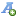 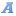 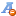 